Inschrijfformulier Dordtsche Rugby ClubPersoonlijke gegevens* Indien nationaliteit anders is dan Nederlands dient ook een clearanceformulier ingevuld te worden.Bij jeugdlid in te vullen door ouder/voogdBedragen zijn inclusief de contributie aan Rugby Nederland. Aankruisen wat van toepassing is, contributie kan zowel maandelijks via een automatische incasso als jaarlijks via een factuur worden voldaan. * Indien de jaarlijkse contributie in 1x volledig wordt voldaan, dan is een korting van 5% op het totale bedrag van toepassing. Deze korting is reeds verrekend in de getoonde bedragen.Enkele belangrijke aandachtspuntenRugby staat voor normen en waarden. Ook de Dordtsche Rugby Club heeft respect hoog in het vaandel staan. Wij verwachten daarom dat alle leden en ouders van jeugdleden op de hoogte zijn van de Dordtsche Rugby Club gedragsregels.Opzegging van het lidmaatschap is alleen mogelijk door dit schriftelijk of per e-mail te doen naar onderstaand  postadres t.a.v. de secretaris of naar info@dordtscherugbyclub.nl  en wel vóór 31 mei van het lopende verenigingsjaar.Ondergetekende verklaart op de hoogte te zijn van bovengenoemde reglementen en het Huishoudelijk Reglement en zal zijn best doen om actief deel te nemen aan een veilig, respectvol en plezierig sportklimaat.Machtiging (Indien minderjarig in te vullen door ouder/voogd)Wanneer is gekozen om de contributie jaarlijks te voldoen, wordt er aan het einde van het seizoen een factuur verstuurd voor de contributie van het aankomende seizoen. Ondergetekende verleent hierbij, tot wederopzegging, machtiging aan de Dordtsche Rugby Club om vanzijn/haar bankrekening de verschuldigde contributie automatisch te incasseren.Contributie wordt in 12 termijnen (maandelijks) afgeschreven.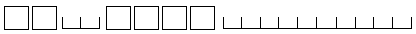 IBAN:Naam & voorletters:Adres:Postcode & woonplaats:Ondergetekende verklaart zich akkoord met deze machtiging.Achternaam:Geslacht:Roepnaam:Voorletters:Straat en huisnummer:Telefoon:Postcode en woonplaats:Mobiel:Geboortedatum:E-mail:Nationaliteit *:Achternaam / voorletters:Telefoon:Adres:Mobiel:Postcode en woonplaats:E-mail:CategorieMaandcontributieMaandcontributieJaarcontributie*Jaarcontributie*Jeugd (tot en met 12 jaar)€ 8,00€ 91,20Jeugd (13 tot 18 jaar) € 12,00€ 136,80Senior M/V€ 24,00€ 273,60Vriend van de club€ 30,00PlaatsDatumHandtekening(Indien minderjarig handtekening ouder/voogd)PlaatsDatumHandtekening